ResearchPlease can you complete research based on the following question. How and why has our world changed over time?Facts can be written down in bullet point form but the children will be encouraged to use their neatest handwriting.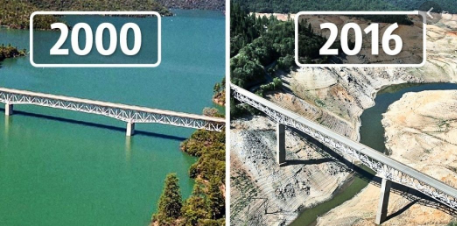 